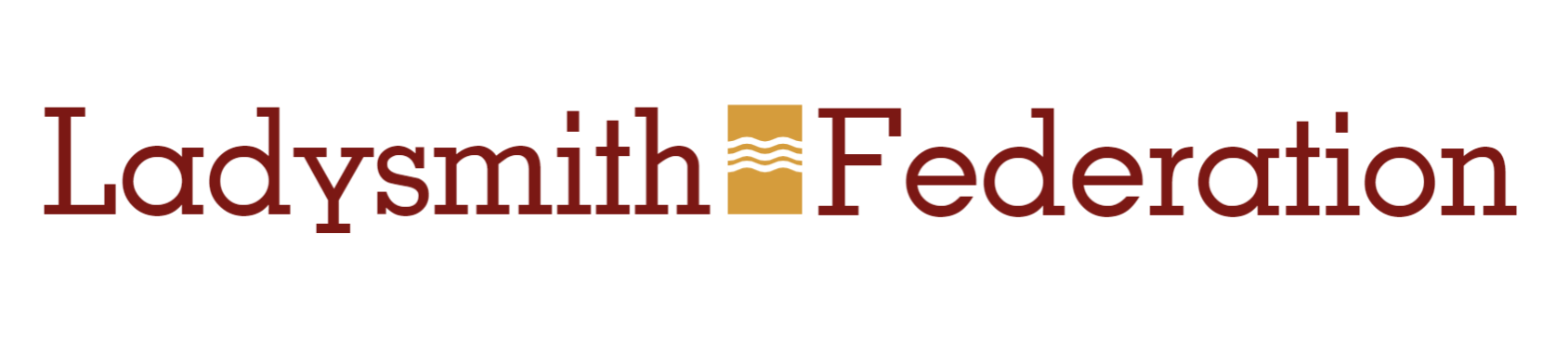 Are you highly motivated, resilient, with a sense of empathy and fun? Are you able to support and celebrate achievement of pupils? Can you work flexibly, using your initiative and do you have a desire to develop your own skills and understanding? Do you believe in “Ambition, Adventure, Achievement” for all? If so, we would welcome your application. We have three posts available, starting in September 2020:Post 1: Year One Teaching Assistant on a Tuesday, Wednesday and Thursday afternoon, 12.30pm until 3.35pmPost 2: Year Two Teaching Assistant every morning, 8.35am until 12pmPost 3: 1:1 SEND Teaching Assistant 8.45am- 3.30pmPosts 1 and 2 could be combined into one role. The posts available are fixed term contracts for either one year or linked to the attendance of a child.If interested, please email Jessie Hay at finance@ladysmithfederation.net for an application form. Closing date: Friday 29th May at 12pm.We are committed to safeguarding and promoting the welfare of children and vulnerable adults and expect all staff and volunteers to share this commitment.  The appointment procedure will be carried out in line with the school’s Safer Recruitment Policy. These roles require a DBS disclosure. These roles require the ability to fulfil all spoken aspects of the role with confidence and fluency in English.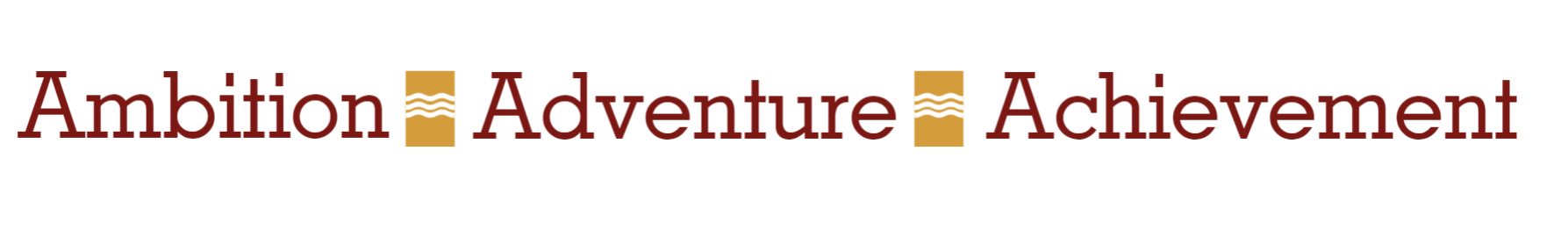 